9	to consider and approve the Report of the Director of the Radiocommunication Bureau, in accordance with Article 7 of the Convention:9.1	on the activities of the Radiocommunication Sector since WRC-15;9.1 (9.1.6) 	Resolution 958 (WRC-15) - Annex item 1) Studies concerning Wireless Power Transmission (WPT) for electric vehicles: a) to assess the impact of WPT for electric vehicles on radiocommunication services;  b) to study suitable harmonized frequency ranges which would minimize the impact on radiocommunication services from WPT for electrical vehicles. These studies should take into account that the International Electrotechnical Commission (IEC), the International Organization for Standardization (ISO) and the Society of Automotive Engineers (SAE) are in the process of approving standards intended for global and regional harmonization of WPT technologies for electric vehicles;IntroductionAPT Members are of the view that all radiocommunication services must be protected from harmful interference that may be generated by WPT-EV, both at the fundamental frequency and from unwanted emissions. APT Members are of the view that Item 1) of the Annex to Resolution 958 (WRC-15) should be suppressed and that the ITU-R studies on WPT-EV, including studies on unwanted emissions, should be continued under the most recent version of Question ITU-R 210/1.APT Members are of the view that there is no need to change the Radio Regulations at WRC-19.APT Members are of the view that ITU-R will need to continue to closely collaborate with standards developing organizations to ensure that appropriate frequency ranges and technical limits are incorporated into standards to protect radiocommunication services.ProposalsNOC	ACP/24A21A6/1ARTICLESReasons:	Since the ITU-R studies carried out in accordance with Resolution 958 (WRC-15) are not completed yet, there is no need to change the Radio Regulations at WRC-19.RESOLUTION 958 (WRC-15)Urgent studies required in preparation for the
2019 World Radiocommunication ConferenceMOD	ACP/24A21A6/2ANNEX TO RESOLUTION 958 (WRC-15)Urgent studies required in preparation for the 
2019 World Radiocommunication Conference2)	Studies to examine:a)	whether there is a need for possible additional measures in order to limit uplink transmissions of terminals to those authorized terminals in accordance with No. 18.1; b)	the possible methods that will assist administrations in managing the unauthorized operation of earth station terminals deployed within its territory, as a tool to guide their national spectrum management programme, in accordance with Resolution ITU-R 64 (RA-15).3)	Studies on the technical and operational aspects of radio networks and systems, as well as spectrum needed, including possible harmonized use of spectrum to support the implementation of narrowband and broadband machine-type communication infrastructures, in order to develop Recommendations, Reports and/or Handbooks, as appropriate, and to take appropriate actions within the ITU Radiocommunication Sector (ITU-R) scope of workReasons:	Item 1) of the Annex to Resolution 958 (WRC-15) was for the preparation of WRC-19 and the studies on WPT-EV should be continued under the most recent version of Question ITU-R 210/1.______________World Radiocommunication Conference (WRC-19)
Sharm el-Sheikh, Egypt, 28 October – 22 November 2019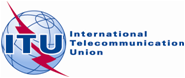 PLENARY MEETINGAddendum 6 to
Document 24(Add.21)-E20 September 2019Original: EnglishAsia-Pacific Telecommunity Common ProposalsAsia-Pacific Telecommunity Common ProposalsPROPOSALS FOR THE WORK OF THE CONFERENCEPROPOSALS FOR THE WORK OF THE CONFERENCEAgenda item 9.1(9.1.6)Agenda item 9.1(9.1.6)